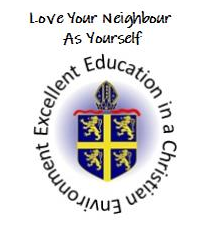 Within all curriculum areas we ensure that all children are able to access the curriculum including those with SEN and be appropriately challenged. Thank you for your support,Miss D HorsleyCurriculum AreaCoverageEnglishThis term children will be reading the book ‘Tutankhamun’. They will explore the biography of Howard Carter, make predictions and analyse the text’s fictional and non-fiction features.  During this term, the children will create characters, settings and plots applying what they have learned about description and dialogue to create engaging pieces of work. The children will further develop their sentence structures and use of a range of punctuation.MathematicsThis term children will be learning about fractions.  They will learn about tenths, recognise, find and write fractions of a discrete set of objects: unit fractions and non-unit fractions with small denominators, add and subtract fractions with the same denominator within one whole, compare and order unit fractions, and fractions with the same denominators, recognising equivalence using diagrams and numbers.  This term Year 3 will also learn about time, properties of shape, mass and capacity.ScienceThis term the children will be learning about light and animals including humans. They will recognise that they need light in order to see things and that dark is the absence of light, notice that light is reflected from surfaces, 	recognise that light from the sun can be dangerous and that there are ways to protect their eyes and investigate shadows.  The children will learn the different types and amounts of nutrition needed for humans, as well as different animal diets.  They will also learn why humans and some other animals have skeletons and muscles.  Religious EducationIn RE the children will be learning about Incarnation and look at Gospels from the Bible. Father Phillip will discuss Baptisms with us and in class we will learn about the three parts of God the Holy Trinity, make links between some Bible texts studied and the idea of God in Christianity, expressing clearly some ideas of their own about what the God of Christianity is like.  Year 3 will also learn about Sikhism, including Identifying some of the core beliefs of Sikhism and making simple links between the life of at least one of the Gurus and some actions Sikhs take today. In Christianity, the children will learn about God as the Holy Trinity and describe each part.  They will also describe how Christians show their beliefs about the Trinity in worship and in the way.ComputingIn Computing children will develop their knowledge of computer science.  They will learn about algorithms and how to create a program a program that accomplishes specific goals.  The children will problem solve to identify any issues with their code and debug any errors.CurriculumArt and DesignD&THistoryGeographyThe Ancient Egyptians will be the focus of our history topic. The children will learn where the Ancient Egyptians occur in world history and explore their way of life to determine their significance in the world today.  In geography, the children will learn about Rivers, linking to the Nile in Egypt and the River Tees for our local context. In DT, the children will learn about bridge structures necessary for crossing rivers and lever and linkage mechanisms to create a snapping crocodile to represent Sobek Lord of the Waters.MusicThe children will learn how to read music by playing drum pads in time with a backing track. Then the children will learn about the genre 'the blues' and will be composing their own 12 bar blues backing tracks on iPads using garage band and exploring improvisation. They will also be performing 12 bar blues on ukuleles. Throughout this module they will have a mix of listening, composition and performance elements.P.EIn PE the children will be learning tennis which will develop their coordination skills of throwing, catching and hitting. They will also learn the game and skills required for dodgeball, developing coordination and agility as well as throwing and catching skills.FrenchThe children’s learning will be themed around Euro 2021 and The Tour de France. They will have an introduction to simple French dates and times, name continents, directions and countries which take part in the Euro 2021, learn geographical facts about these countries and learn the Geography of France through the Tour de France 2021.HomeworkEach week children will bring spellings home that we have addressed in class. They will practice spellings using Spelling Shed games online, which will be monitored by the class teacher. They will be tested on a Monday and will be taught or revise a spelling rule(s) on a weekly basis. Children will work on practicing timetables at home which will be revised in the classroom on a regular basis. Occasionally children will be given homework which may use online learning websites or be an activity set on seesaw to compliment or extend classroom learning. Children must also be using their reading record three times each week to develop their reading. 